Sylvie et Florent BINET											Le Clos de l’Arche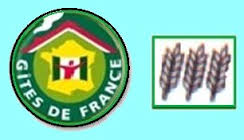 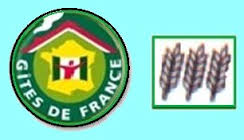 50 route de coupe pied						      72500 LUCEAUTél :   02/44/52/58/48Port : 06/77/11/31/86Mail : giteleclosdelarche@yahoo.frDESCRIPTIFCapacité : 4 personnes  (jusqu’à 6 couchages).Gite lumineux de 60 m2 situé dans la vallée du loir entre Touraine (ses châteaux) et pays Manceaux (son circuit), proche de la maison des propriétaires, garage possible sous condition.Cuisine aménagée, complètement équipée. Ouverte sur la salle à manger.Salon avec canapé convertible 140*190. Téléviseur, jeux, magasines et livres pour enfants.WcSalle de bain spacieuse et aménagée. Douche carrelée. Lave-linge, sèche-cheveux.Grande chambre 1 armoire/penderie. Lit de 160 * 200 et 2 lits de 90*190. Lit bébé sur demande.Extérieur grand espace vert ombragé, transat, barbecue étendoir à linge.               Options Location de draps 8€/lit. Linge de toilette 4€/pers.. Linge de maison 4€.		      Ménage fin de séjour 50€.Prêt de jeux extérieurs (trampoline, portique, table de ping-pong). 2 heures par jour, horaires à définir sur place. Toute utilisation des jeux extérieurs sont sous l’entière responsabilité des parents.Tarif :                 4 personnes              5 personnes                     6 personnesSemaine		295€			320€			         345€Week-end		195€			220€			         245€Mid-week		195€			220€			         245€Animaux non autorisés.Taxe de séjour + de 13 ans : 0.55 € / personne et par nuit.